第３号様式（第５条関係）余市町介護予防・日常生活支援総合事業第１号事業者（余市町訪問介護相当サービス・余市町通所介護相当サービス）変更届出書（申請先） 余市町長年	月	日所在地 申請者  法人名職・氏名	介護保険法に規定する第１号事業者（余市町訪問介護相当サービス・余市町通所介護相当サービス）の変更 について、次のとおり関係書類を添えて届け出ます。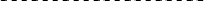 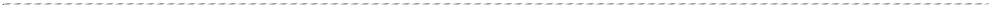 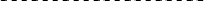 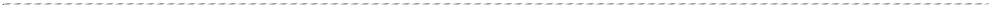 (注意)  「変更する事業」欄は、今回変更を届け出るものに「〇」を記入してください事業所介護保険事業所番号介護保険事業所番号介護保険事業所番号事業所フリガナ	名称フリガナ	名称フリガナ	名称事業所所在地所在地所在地（〒	－	）（〒	－	）（〒	－	）（〒	－	）（〒	－	）（〒	－	）（〒	－	）（〒	－	）（〒	－	）（〒	－	）（〒	－	）（〒	－	）（〒	－	）（〒	－	）事業所連絡先連絡先連絡先電 話 番 号電 話 番 号電 話 番 号ＦＡＸ番号変更する事業所の種類変更する事業変更する事業変更する事業変更する事業変更する事業変更年月日変更する事業所の種類介護予防・日常生 活支援総合事業 第１号事業介護予防・日常生 活支援総合事業 第１号事業余市町訪問介護相当サービス余市町訪問介護相当サービス余市町訪問介護相当サービス余市町訪問介護相当サービス余市町訪問介護相当サービス余市町訪問介護相当サービス余市町訪問介護相当サービス余市町訪問介護相当サービス余市町訪問介護相当サービス変更する事業所の種類介護予防・日常生 活支援総合事業 第１号事業介護予防・日常生 活支援総合事業 第１号事業余市町通所介護相当サービス余市町通所介護相当サービス余市町通所介護相当サービス余市町通所介護相当サービス余市町通所介護相当サービス余市町通所介護相当サービス余市町通所介護相当サービス余市町通所介護相当サービス余市町通所介護相当サービス変更内容（変更前と変更後の内容を下欄に具体的に記入してください。）変更内容（変更前と変更後の内容を下欄に具体的に記入してください。）変更内容（変更前と変更後の内容を下欄に具体的に記入してください。）変更内容（変更前と変更後の内容を下欄に具体的に記入してください。）変更内容（変更前と変更後の内容を下欄に具体的に記入してください。）変更内容（変更前と変更後の内容を下欄に具体的に記入してください。）変更内容（変更前と変更後の内容を下欄に具体的に記入してください。）変更内容（変更前と変更後の内容を下欄に具体的に記入してください。）変更内容（変更前と変更後の内容を下欄に具体的に記入してください。）変更内容（変更前と変更後の内容を下欄に具体的に記入してください。）変更内容（変更前と変更後の内容を下欄に具体的に記入してください。）変更内容（変更前と変更後の内容を下欄に具体的に記入してください。）変更内容（変更前と変更後の内容を下欄に具体的に記入してください。）変更内容（変更前と変更後の内容を下欄に具体的に記入してください。）変更内容（変更前と変更後の内容を下欄に具体的に記入してください。）変更内容（変更前と変更後の内容を下欄に具体的に記入してください。）変更内容（変更前と変更後の内容を下欄に具体的に記入してください。）変更内容（変更前と変更後の内容を下欄に具体的に記入してください。）変更前変更前変更後変更後